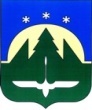 Муниципальное образованиеХанты-Мансийского автономного округа-ЮгрыГородской округ город Ханты-МансийскМуниципальное автономное дошкольное образовательное учреждение«Детский сад №22 «Планета детства»(МАДОУ «Детский сад №22 «Планета детства»)ПРИКАЗОб утверждении плана мероприятий (дорожной карты) по реализации программы духовно-нравственного воспитания «Социокультурные истоки» в ДОУ на 2018-2019 учебный год      На основании приказа Департамента образования Администрации города Ханты-Мансийска от 18.08.2017 года № 612 «Об утверждении плана мероприятий (дорожная карта) по реализации программы духовно-нравственного воспитания «Социокультурные истоки» в образовательных организациях города Ханты-Мансийска, в соответствии с планом воспитательно-образовательной деятельности МАДОУ «Детский сад № 22 «Планета детства» на 2018-2019 учебный годПРИКАЗЫВАЮ:Утвердить план мероприятий по реализации программы «Социокультурные истоки» в муниципальном автономным дошкольном образовательном учреждении «Детский сад № 22 «Планета детства» на 2018-2019 учебный год (Приложение 1);Назначить ответственным лицом за реализацию парциальной программы «Истоки» в МАДОУ «Детский сад № 22 «Планета детства» воспитателя Шевчук Е.В.;Воспитателю, Шевчук Е.В., в сроки до 10 сентября, до 15 декабря текущего года, в соответствии с приказом Департамента образования № 175 от 13.03.2018 года «О внесении изменений в приказ Департамента образования Администрации города Ханты-Мансийска от 18.08.2017 № 612 «Об утверждении плана мероприятий (дорожная карта) по реализации программы «Социокультурные истоки» в образовательных организациях города Ханты-Мансийска», направлять информацию об исполнении мероприятий по программе «Социокультурные истоки» в МКУ ДО «Центр развития образования»; При реализации программы «Социокультурные истоки» руководствоваться приказом ДОУ № 213 от 29.08.2018 «О расстановке педагогических кадров и служащих по возрастным группам на 2018-2019 учебный год»;Воспитателю Шевчук Е.В. в срок до 03.09.2018 года ознакомить работников с данным приказом под роспись;Контроль за исполнением приказа возложить на Шевчук Е.В., воспитателя;Контроль исполнения данного приказа оставляю за собой.   Заведующий ДОУ                                                                       Е.В. Полякова   С приказом ознакомлены:Приложение к приказу от 22.01.2018 г. №______ Итоговые занятия по программе духовно-нравственного воспитания                        «СОЦИО-КУЛЬТУРНЫЕ ИСТОКИ»(ЯНВАРЬ)Номер документаДата составления21631.08.2018№ п/пФИО работникаДолжность РосписьДата ознакомления1.2.3.4..5.6.7..8.9.10.11.12.13.14.15.16.17.18.19.№Дата, время проведенияГруппаТема занятияПрисутствующие1.01.02.201815.30-15.45Вторя младшая группа «Солнышко»«Праздничная песня»Шевчук Е.В.2.31.01.201816.00-16.15Вторя младшая группа «Гномики»«Праздничная песня»Малюгина А.В.3.31.12.201716.00-16.25Старшая группа «Почемучки»«Доброе согласие»Шевчук Е.В.4.31.01.201817.30-18.00Подготовительная к школе группа «Звездочки»«Светлый образ»Полякова Е.В5.01.02.201816.30-17.00Подготовительная к школе группа «Акварельки«Светлый образ»Шевчук Е.В.6.01.02.201816.00-16.15Вторя младшая группа «Цыплята»«Праздничная песня»Малюгина А.В.7.01.02.201817.30-17.50Средняя группа «Радуга»«Добрая забота»Шевчук Е.В.8.01.02.201817.30-17.50Средняя группа «Ромашка»«Добрая забота»Малюгина А.В.9.29.01.201809.00-09.25Старшая группа «Светлячки»«Доброе согласие»Малюгина А.В.10.01.02.201815.30-16.00Подготовительная к школе группа «Цветик-Семицветик»«Чудотворный образ»Шевчук Е.В.11.01.02.201816.30-17.00Подготовительная к школе группа «Бусинки»«Добрая забота»Шевчук Е.В.